European Partner Finding Seminar“Volunteering and voluntary services in Europe – creating more opportunities for cross-border volunteering for young people”Pre-QuestionnairePlease describe briefly your organization:Name:			……………………………………………………Address: 		……………………………………………………			……………………………………………………Contact person:	……………………………………………………E-Mail:			……………………………………………………Phone:			……………………………………………………Please describe your volunteering activities & cross-border experiences:What are your volunteering activities so far?………………………………………………………………………………………………………………………………………………………………………………………………………………………………………………………………………………………………………………………………………………………………………………………………………………………………………………………………………………………………………………………………………………………………………………………………Do you host/send volunteers from/to other countries already?………………………………………………………………………………………………………………………………………………If yes, how many?………………………………………………………………………………………………………………………………………………What is the duration and type (European Voluntary Service, national service, other…) of the voluntary activities you provide?………………………………………………………………………………………………………………………………………………………………………………………………………………………………………………………………………………………………If you do net send/host volunteers cross-border – what stops you in the moment?………………………………………………………………………………………………………………………………………………………………………………………………………………………………………………………………………………………………What needs and interests you have when it comes to volunteering activities & going cross-border with them:………………………………………………………………………………………………………………………………………………………………………………………………………………………………………………………………………………………………Do you have a concrete cooperation idea with another volunteering organization from another country? If yes, please describe………………………………………………………………………………………………………………………………………………………………………………………………………………………………………………………………………………………………Do you have already partners identified? If not in which field of activities or country the possible future partner should be active?………………………………………………………………………………………………………………………………………………………………………………………………………………………………………………………………………………………………Thank you for your cooperation!Please send the questionnaire by e-mail to:Jochen Butt-PośnikTransfer Agency for Youth Policy Cooperationbetween Germany and the EUJUGEND für EuropaNational Agency for the EU programmeYOUTH IN ACTIONGodesberger Allee 142 – 148D-53175 BonnGermanyphone +49 228 9506 – 303e-mail: butt-posnik@jfemail.de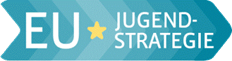 